Rabun County Marshal’s Office			Phone: 706-782-2657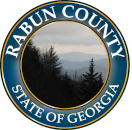 18 Old Raco High Dr. Suite 101			Fax:	706-212-2701Clayton, GA 30525awelch@rabuncounty.ga.govORDINANCE VIOLATION COMPLAINT FORMPlease Print or Type:VIOLATION INFORMATIONOFFENDER’S NAME (If known) _____________________________________________________________________DESCRIPTION (HOUSE, ROADWAY, BUSINESS, ETC) _____________________________________________________STREET ADDRESS _______________________________________________________________________________CITY ________________________________ STATE _____________________ ZIP CODE ______________________COMPLAINTANT INFORMATIONName _______________________________________________________________________ADDRESS ____________________________________________________________________________________CITY _________________________________ STATE ______________________ ZIP CODE ___________________HOME PHONE NUMBER _______________________________ CELL PHONE NUMBER _______________________NATURE OF VIOLATION, BE AS SPECIFIC AS POSSIBLE: __________________________________________________________________________________________________________________________________________________________________________________________________________________________________________________________________________________________________________________________________________________________________________________________________________________________________________________________________________________________________OFFICE USE ONLYDate Received _________________________			Received By _________________________DISPOSITION/RESOLUTION ____________________________________________________________________________________________________________________________________________________________________NOTICE: As much information as possible should be provided, in addition to any supporting documents pertaining to your specific complaint. Failure to provide sufficient information of documentation may prevent or delay the Investigation of your complaint. The information will be used to determine whether a violation of law has occurred. If a violation is substantiated, we will proceed with enforcement of the complaint. You, as the complainant, may be required to appear and testify in court if resolution is not reached by other methods. PLEASE BE AWARE THAT ALL COMPLAINTS ARE SUBJECT TO FREEDOM OF INFORMATION OPEN RECORDS REQUESTS!!Signature ____________________________________			Date ________________________